UWAGA. Zmiana opisu przedmiotu zamówieniaDotyczy zaproszenia do składania ofert na zadnie pn.,,Zakup i dostawa mebli do Szkoły Podstawowej w Ociesękach”Zamawiający informuje, iż punkt 7 i 9 przedmiotu zamówienia otrzymuje nowe brzmienie: 7. Stoły szkolne w ilości 8 szt.Stół stołówkowy (nr 6) wykonany z płyty wiórowej laminowany o grubości 18 mm, pokryty warstwą mocnego i odpornego na uszkodzenia laminatu w kolorze buk.  Blat stołu o wym. 80x120 cm . Stelaż stołów wykonany z metalowej ramy i nóg.   Nogi stołów wyposażone w plastikowe zatyczki chroniące podłogę przez zarysowaniem.Zdjęcie poglądowe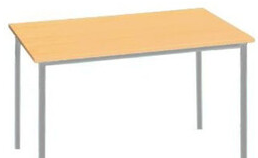 9. Biurko informatyczne dla ucznia w ilości 25 szt.Biurko z szufladą na klawiaturę oraz półką na komputer stacjonarny z otworem na przewody elektryczne . Biurka jednoosobowe. Pozostałe zapisy pozostają bez zmian. 